ПУБЛИЧНЫЙ ДОКЛАДМБДОУ «Детский сад № 1 «Буратино» с.Ялхой-Мохкза 2016 - 2017 учебный год.с. Ялхой-Мохк - 2017Информация о ДОУНаименование учреждения:  Муниципальное дошкольное образовательное бюджетное учреждение «Детский сад № 1 «Буратино» с.Ялхой-Мохк Курчалоевского района».Юридический и фактический адрес:  366320, Чеченская Республика, Курчалоевский район, с.Ялхой-Мохк, ул. А.А.Кадырова 45.Телефон:  8 (928) 479-65-70Сайт учреждения: ds1-buratino.ucoz.ruАдрес электронной почты: buratino-1@bk.ruУчредитель: Администрация Курчалоевского муниципального района.Руководитель: заведующий Усманова ХедижатПояснительная записка    Публичный доклад МДОБУ «Детский сад № 1 «Буратино» содержит                  проблемно-ориентированный анализ деятельности организации за 2016-2017 учебный год.Основная цель публичного доклада ДОУ- становление общественного диалога, организация партнерской деятельности в работе образовательного учреждения в соответствие с ФГОС.Задача публичного доклада –  предоставление достоверной информации о работе МДОБУ «Детский сад №1 «Буратино» с.Ялхой-Мохк.Данный документ предназначен для родителей (законных представителей) воспитанников, учредителя, социальных партнеров образовательной организации, общественности. Содержание отчета поможет познакомиться с работой детского сада и сориентироваться в особенностях образовательного процесса.1.Общие сведенияМДОБУ «Детский сад № 1 «Буратино» имеет бессрочную лицензию на осуществление образовательной деятельности 20 Л 02 № 0000027, рег.№ 1679 от 14.04.2014г. Срок действия – бессрочно  Учреждение функционирует с 01 марта 2011 года.Детский сад работает в режиме пятидневной рабочей недели, длительность пребывания детей в режиме полного дня (12 часов).  Помещения и территория ДОУ соответствуют государственным санитарно-эпидемиологическим требованиям к устройству правилам и нормативам работы ДОУ СанПин 2.4.1 3049-13.Территория детского сада озеленена насаждениями по всему периметру. На территории учреждения имеются различные виды деревьев и кустарников, газоны, клумбы и цветники.  Система управления организации МБДОУ «Детский сад № 1 «Буратино» осуществляет свою деятельность в соответствии с:Федеральным законом от 29.12.2012 №273-ФЗ «Об образовании в Российской Федерации»;«Санитарно-эпидемиологические требования к устройству, содержанию и организации режима работы в дошкольных образовательных организациях» постановление от 15 мая № 26            об утверждении СанПиН 2.4.1.3049-13;Приказом Минобрнауки России от 17.10.2013 г. № 1155 «Об утверждении федерального государственного образовательного стандарта дошкольного образования»;Приказом Минобрнауки России от 30.08.2013г № 1014 «Об утверждении Порядка организации и осуществления образовательной деятельности по основным общеобразовательным программам –           образовательным программам дошкольного образования»;Приказом по МБДОУ «Детский сад № 1 «Буратино»:           «О проведении самообследования  МБДОУ «Детский сад № 1, «О           создании рабочей группы по разработке основной образовательной            программы дошкольного образования дошкольной образовательной           организации»;Уставом МБДОУ «Детский сад № 1 «Буратино»;Конвенцией ООН о правах ребёнка, а так же следующими           нормативно-правовыми и локальными документами:-   Договором между МБДОУ «Детский сад № 1» и родителями    (законными представителями) ребёнка;-   Трудовыми договорами между администрацией организации и     работниками;-   Локальными актами;-   Штатным расписанием;-   Должностными инструкциями, определяющие обязанности работников    МБДОУ «Детский сад № 1»;-   Правилами внутреннего трудового распорядка ДОУ. Управление МБДОУ «Детский сад №1» осуществляется в соответствии с законом «Об образовании в Российской Федерации» на основе принципов единоначалия и самоуправления. Руководство деятельностью коллектива осуществляет заведующий МБДОУ «Детский сад № 1 «Буратино», которая назначается на должность и освобождается от должности Учредителем. Заведующий осуществляет непосредственное руководство детским садом и несет ответственность за деятельность учреждения.Основной целью работы нашего дошкольного учреждения является: организация воспитательно – образовательного процесса в дошкольном учреждении в соответствии с федеральными государственными стандартами.Основные направления деятельности ДОУ:  охрана жизни и здоровья психологическая и эмоциональная защищенность детей, выявление и развитие способностей воспитанников.Комплектование новых групп происходит ежегодно до 1 сентября на основании заявления родителей, направления управления образования и медицинских документов ребенка.    В 2016 – 2017 учебном году в ДОУ функционировало 2 группы:  Младшая группа (3-4 лет) – 1Средняя группа (4-5 лет) – 1В реализации поставленных задач участвовали педагоги ДОУ и 1 руководитель; из них:заведующий МДОБУ - 1зам. заведующей – 1воспитатели – 2,педагог-психолог – 1музыкальный работник – 1Медицинская сестра.Структура управления ДОУУправление ДОУ осуществляется в соответствии с Законом «Об образовании в Российской Федерации» от 29.12.2012N 273-ФЗ и на основании Устава ДОУ. В детском саду создана структура управления в соответствии с целями и задачами работы.Непосредственное управление МДОБУ осуществляет управление дошкольных учреждений Курчалоевского района.Формами самоуправления, обеспечивающими государственно-общественный характер управления, являются:Общее собрание трудового коллектива;Совет учреждения;Педагогический Совет;Родительский комитет МДОБУ.Заведующий ДОУ - регулирует и контролирует жизнедеятельность детского сада. Совет учреждения  является рабочим, постоянно действующим органом, участвует в управлении учреждением, регулирует и контролирует жизнедеятельность детского сада.Педагогический совет – регулирует и координирует деятельность всех специалистов ДОУ, вырабатывает общие подходы к созданию и реализации образовательной программы, дает объективную оценку результативности деятельности членов педагогического коллектива.Совет трудового коллектива - решает административно-хозяйственные ивоспитательно-образовательные вопросы.Родительский комитет – содействует администрации в ДОУ совершенствовании условий для осуществленияобразовательного процесса, охраны жизни и здоровья воспитанников, свободного развития личности. Участвует в организации и проведении совместных мероприятий.Профсоюзная организация ДОУ - осуществляет общественный контроль за соблюдением законодательства о труде и охране труда, содействует защите социально - трудовых прав и профессиональных интересов членов профсоюза.Анализ системы методической работыМетодическая работа в дошкольном учреждении представляет собой целостную систему деятельности, направленную на обеспечение высокого качества реализации стратегических задач ДОУ. Методическая работабыла направлена на:- развитие творческого потенциала и повышение мастерства   педагогов;- внедрение проектного метода в учебно-воспитательный процесс ДОУ;- реконструкцию развивающей предметно – пространственной среды в соответствие с ФГОС.Всю свою работу педагоги старались проводить в тесном контакте с родителями, привлекали их к участию в работе ДОУ.Характеристика педагогических кадров.Образовательный уровень педагогов:Квалификация педагогов (по результатам прохождения аттестации)Курсы повышения квалификации педагогов в 2016-2017 учебном году  Приоритетными направлениями деятельности ДОУ в 2016-2017 учебном году были: обеспечение оптимальных организационно - педагогических условий для успешного воспитания, обучения, развития, социализации ребенка в соответствии с программой развития и образовательной программой.Задачи ДОУ:1. Систематизировать работу по переходу на ФГОС, через планирование образовательной деятельности с основой на проектный метод, опираясь на задачи программы развития.Для решения этих задач были намечены и проведены педагогические советы, деловая игра, семинар-практикум, семинары, открытые просмотры для активизации образовательного процесса.Педагоги ДОУ приняли участие в следующих мероприятиях: семинары «Организация совместной деятельности через проект», деловой игры «Проектная деятельность в воспитательно-образовательном процессе», открытые мероприятия «Непосредственно-образовательная деятельность в условиях деятельностного подхода».Прошли: смотр «Готовность групп к учебному году» с целью контроля за организацией предметно-пространственной среды, тематическая проверка «Организация деятельности детей на прогулке».В результате педагоги ознакомились с проектной деятельностью в воспитательно-образовательном процессе (теоретически и посмотрели на практике), ознакомились с организацией непосредственно-образовательной деятельности в условиях деятельностного подхода (просмотр), внедряют в практику работы (просмотр НОД).Педагогами успешно используются в работе схемы, модели, дидактические игры познавательного характера, направленные на повышение детской компетентности, становление познавательной активности ребенкаВ коллективе сложился благоприятный психологический климат, есть свои традиции, которые передаются от старшего поколения молодым специалистам, педагоги принимают участие в районных мероприятиях: соревнованиях, выставках. Коллектив отличает стабильность, активность, постоянное развитие.  Структура управления дошкольным учреждением.Непосредственное управление МДОБУ осуществляет управление дошкольных учреждений Курчалоевского района.Формами самоуправления, обеспечивающими государственно-общественный характер управления, являются:Общее собрание трудового коллектива;Совет учреждения;Педагогический Совет;Родительский комитет МДОБУ.Стратегическое управление осуществляет руководитель детского сада – заведующий совместно с Советом учреждения. На этом уровне решаются принципиальные по важности вопросы в жизни и деятельности детского сада: разработка перспектив развития учреждения, определение основных путей достижения поставленных задач. Обеспечивается гласность и открытость в работе детского сада. Заведующий осуществляет руководство и контроль деятельности всех структур.Охрана и укрепление здоровья детей.Медицинское обслуживание детей в МДОБУ осуществляется медицинской сестрой. В ДОУ имеется медицинский кабинет.  Общее санитарно-гигиеническое состояние ДОУ соответствует требованиям СанПиН. Администрация, медицинская сестра осуществляют систематический контроль за выполнением санитарно-гигиенических требований в ДОУ, за соблюдением режима, проведением профилактической работы по оздоровлению детей.Дети ежедневно принимают закаливающие процедуры (мытье рук до локтей прохладной водой в теплое время года; дыхательные, зрительные и другие виды гимнастик, точечный, пальчиковый массаж). Особое внимание в ДОУ уделяется физкультурным занятиям как одному из важнейших условий воспитания здорового ребенка. Ежедневные гимнастики, прогулки на свежем воздухе, а также спортивные праздники и развлечения помогают решению задачи укрепления здоровья детей.  Анализ уровня здоровья воспитанниковОсобое внимание в ДОУ уделяется адаптации вновь поступивших детей. Для них устанавливается щадящий режим и неполный день пребывания. Также для адаптации детей создаются следующие условия: проводятся консультации для родителей, осуществляется индивидуальный подход к каждому ребенку, формируется гибкий режим дня и предметно-развивающая среда в группах, ведется постоянный контроль физического и психического состояния детей.Вывод:Исходя из анализа состояния здоровья детей, в 2017-2018 учебном году необходимо:1. Повышать уровень оздоровительной работы.2. Не снижать контрольную деятельность за соблюдением санитарно-эпидемиологического режима во всех режимных моментах.3. Активно воздействовать на образ жизни ребенка путем целенаправленного просвещения родителей.Организация питанияОрганизация рационального 4-х разового питания детей в МДОБУ основана на соблюдении утвержденных наборов продуктов и примерных меню. Бракераж готовой продукции проводится регулярно с оценкой вкусовых качеств. При этом осуществляется регулярный медицинский контроль за условиями хранения продуктов и сроками их реализации, санитарно – эпидемиологический контроль за работой пищеблока и организацией обработки посуды. Медсестра систематически контролирует приготовление пищи, объем продуктов, время закладки продуктов в котел, раздачу пищи по группам и в группах, а также качество приготовления пищи. График выдачи питания разрабатывается в соответствии с возрастными особенностями детей. Введена «С» витаминизация третьих блюд. С целью повышения иммунитета и противовирусной защиты проводится прием фитонцидов (лук, чеснок), поливитаминов.Анализ взаимодействие с семьями воспитанниковСотрудничество с родителями воспитанников и активное включение их в деятельность является основной задачей педагогического коллектива. На сегодняшний день родители выступают не только в роли заказчика, но и имеют возможность объективно оценить уровень работы ДОУ.      Поэтому для построения эффективного взаимодействия детского сада и семьи были использованы как традиционные (родительские собрания, педагогические беседы, тематические консультации, выставки детских работ, папки-передвижки, информационные стенды и др.), так нетрадиционные (анкетирование, выпуск газет, совместные выставки, проекты) формы сотрудничества.      На протяжении многих лет мы работаем над решением проблемы взаимодействия детского сада и семьи и считаем основными и наиболее эффективными формами работы с родителями являются: родительские собрания, которые проводятся 1 раз в квартал, анкетирование – 1 раз в квартал, работа родительского клуба в каждой группе ДОУ, совместные праздники и развлечения, сайт ДОУ, тематические выставки, День открытых дверей.     В группах отношения между педагогами и родителями доверительные, педагоги являются для родителей помощниками, дают необходимую информацию о ребенке. Родители в процессе общения с воспитателями получают необходимые знания о методах воспитания ребенка.Вывод:    родители принимают активное участие в работе детского                сада. С удовольствие посещают предлагаемые                 мероприятия направленные на повышение педагогической                 культуры родителей, обмениваются знаниями, опытом, идеями.Степень удовлетворенности родителей работой ДОУ в соответствиес проведенным анкетированием.Вывод:Анализ полученных данных позволяет сделать вывод о том, что родители в целом удовлетворены качеством предоставляемых услуг и условиями пребывания детей в детском саду. Это говорит о планомерной, целенаправленной работе всех членов коллектива детского сада в воспитании и развитии детей. Анализируя результаты работы по взаимодействию с семьями воспитанников можно сделать вывод, что выбор форм работы актуален и интересен для родителей.    В дальнейшем необходимо продолжать работу по следующим направлениям:- разработать и реализовать систему просвещения родителей по проблемам обучения, воспитания и оздоровления детей с применением новых форм взаимодействию с семьёй;- вовлекать родителей в воспитательно- образовательный процесс  с помощью разнообразных форм работы;- проводить постоянный анализа процесса взаимодействия дошкольного учреждения с семьёй;- организовать и проводить совместную проверочно – контрольную работу в ДОУ. Коллектив педагогов продолжит работу над годовой задачей по привлечению родителей к прямому участию в педагогическом  процессе ДОУ.Анализ материально-технического и финансового обеспеченияПомещения и сооружения ДОУ.- Групповые– 2- Кабинет медсестры-1- Пищевой блок– 1- Кладовая -1Информационно-методическое и техническое обеспечение в ДОУ .Детский сад оборудован оргтехникой, теле-видеоаппаратурой для проведения образовательной и управленческой деятельности в ДОУ.- телевизор – 1- компьютер – 1- DVD   -  1- принтер – 1ДОУ постоянно работает над укреплением материально-технической базы и обеспечением образовательногопроцесса. В 2016 – 2017 учебном году были проведены следующие работы:-произведен косметический ремонт помещений  ДОУ;- облагорожена территория детского сада: оформлены прогулочные участки, разбиты цветочные клумбы, обрублены деревья;Обеспечение безопасности.В ДОУ действует контрольно-пропускной режим. Охрана учреждения в дневное время осуществляется сотрудниками ДОУ: дежурный администратор. В ночное время дежурит сторож. Ежедневно проводится осмотр здания, и территории ДОУ с записью в журнале. Установлена оперативная связь с пожарной службой, УВД, МЧС.Для обеспечения безопасности воспитанников и сотрудников ДОУ оборудовано:- Системой внешнего видеонаблюдения по периметру здания ДОУ –10 видеокамеры;- Автоматической пожарной сигнализацией;- Кнопкой тревожной сигнализации;- Обеспечено средствами пожаротушения   (огнетушителями, пожарными кранами)- Имеется ограждение по периметру участка.- Имеются планы эвакуации при пожаре, инструкции, определяющие действия персонала по обеспечению быстрой эвакуации.- Составлен паспорт антитеррористической защищенности.- Составлен паспорт безопасности.  Согласно плану, систематически проводятся эвакуационные занятия, на которых отрабатываются действия всех участников образовательного процесса и работников детского сада на случай возникновения ЧС. С воспитанниками систематически проводятся специальные беседы, направленные на воспитание у детей осознанного отношения к правилам безопасного поведения.Вывод: Состояние материально-технической базы ДОУ соответствует педагогическим требованиям современного уровня образования, требованиям техники безопасности, санитарно – гигиеническим нормам и правилам, физиологии детей, принципам функционального комфорта. Укрепление материально-технической базы и обеспечение образовательного процесса осуществляется на достаточном уровне.Выводы:На основе проблемного анализа итогов работы ДОУ за 2016-2017 учебный год можно сделать вывод, что задачи, поставленные перед коллективом - выполнены полностью.Наиболее успешными можно обозначить следующие показатели:- Приведение нормативно-правовой базы в соответствие с действующим   законодательством РФ;- Реализация требований ФГОС ДО в деятельность ДОУ; - Повышение профессионального мастерства педагогов; - Участие родителей в жизнедеятельности детского сада.- Наличие собственных методических наработок у отдельных педагогов.Слабые стороны деятельности коллектива:- Оснащение игровых центров в группах не в полной мере соответствует    требованиям ФГОС ДО;- Необходимо пополнение материально-технической базы ДОУ;- Программное обеспечение образовательного процесса не в полной мере  соответствует требованиями ФГОС ДО;- Требуется уделить больше внимания к работе по физическому развитию   и оздоровлению детей;- Повысить качество работы с социумом. Проблемы:- Затрудненность выхода/выезда воспитанников ДОУ за пределы детского  сада.Перспективы:- повышение конкурентоспособности и результативности деятельности ДОУ, обусловленное улучшением качества учебно-воспитательного процесса и ростом профессионального мастерства педагогов;- поиск педагогических идей по обновлению содержания дошкольного   образования; - увеличение количества инновационных технологий, авторских разработок и включение их в учебно-воспитательный процесс;- формирование и подготовка кадрового резерва.- продолжить обучение педагогов ДОУ на курсах повышения квалификации .  Анализ годовой работы позволяет предположить, что в настоящее время ДОУ располагает достаточными техническими, педагогическими и материальными ресурсами, способными удовлетворить запрос на получение качественного образовательного продукта, востребованного родителями и социумом.На основе проблемного анализа итогов работы в 2016 – 2017 учебном году и с учетом приоритетных направлений развития ДОУ задачи на 2017 – 2018 учебный год сформулированы таким образом:Задачи:1. Продолжать работу по созданию условий  для сохранения и укрепления здоровья воспитанников, формировать у детей представления о здоровом образе жизни и основах безопасности жизнедеятельности. 2. Организация  воспитательно - образовательного процесса в соответствии с ФГОС ДО в целях обновления дошкольного образования и достижения оптимального развития ребенка - дошкольника.3. Создание условий в ДОУ для организации деятельности по экологическому воспитанию дошкольников в контексте ФГОС дошкольного образования.4. Продолжать совершенствовать познавательно-речевое развитие у дошкольников в процессе  непосредственно образовательной деятельности и через взаимодействие с семьями воспитанников.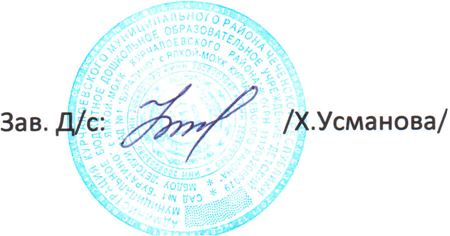 Количество пед-ких работниковИмеющие высшее образованиеИз них, имеющие высшее образование соответствующего профиляИмеющие среднее профессиональное образованиеИз них, имеющие среднее профессиональное образование соответствующего профиля4 чел.1 чел.1 чел.3 чел.2 чел.КвалификацияКоличество (человек.)% от общего числа педработниковВысшая КК00 % Первая КК00 %Соответствие занимаемой должности00Не имеют КК4100 %№ФИОПрограмма ПКМесто прохождения курсов, объем1Арсалиев Турпал Абдул-Хамидович«Организация образовательной деятельности в условиях ФГОС для обучающихся с ОВЗ»108 часов. Частное образовательное учреждение дополнительного профессионального образования «Центр повышения квалификации», г. КрасноярскУчебный годВсегоПрактически здоровПрактически здоровс хроничес-кими заболе- ваниямис хроничес-кими заболе- ваниямис понижен-ным весомс понижен-ным весомс повышен ным весомс повышен ным весомУчебный годВсегоКол-во%Кол-во%Кол-во%Кол-во%2014-2015504896 %00 %12 %12 %2015-2016504794 %00 %12 % 12 %2016-2017504998%00 %00 %00 %Степень удовлетворенностиЧисло человек% соотношениеДа, удовлетворены3774 %Нет, не удовлетворены24 %Частично удовлетворены 48 %Не принимали участие в анкетирование 612 %